View ARR ReportARR stands for Assessment Recording and Reporting. Teachers write the assessment and report for students and publish it on Gateway and viewable by parents/students. Login Gateway https://tg.esf.edu.hkPDF reportHome  Student Profile  ARR Report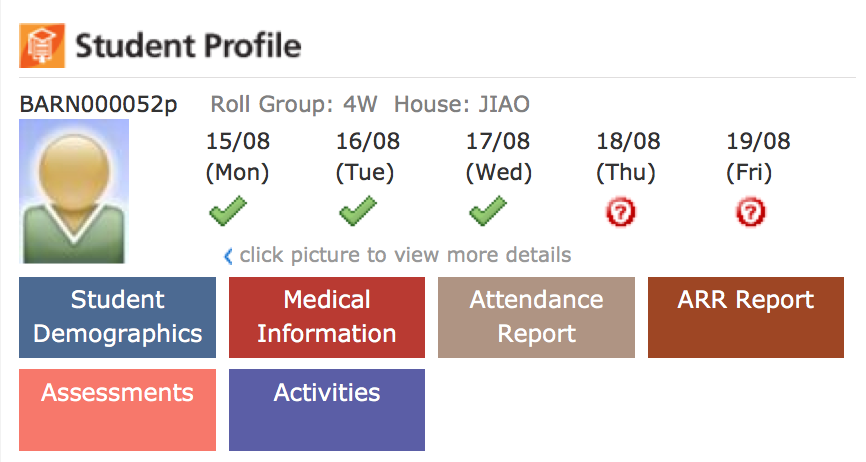 Click on ARR report to access all your child’s reports.  You will notice the tab at the top says PDF report.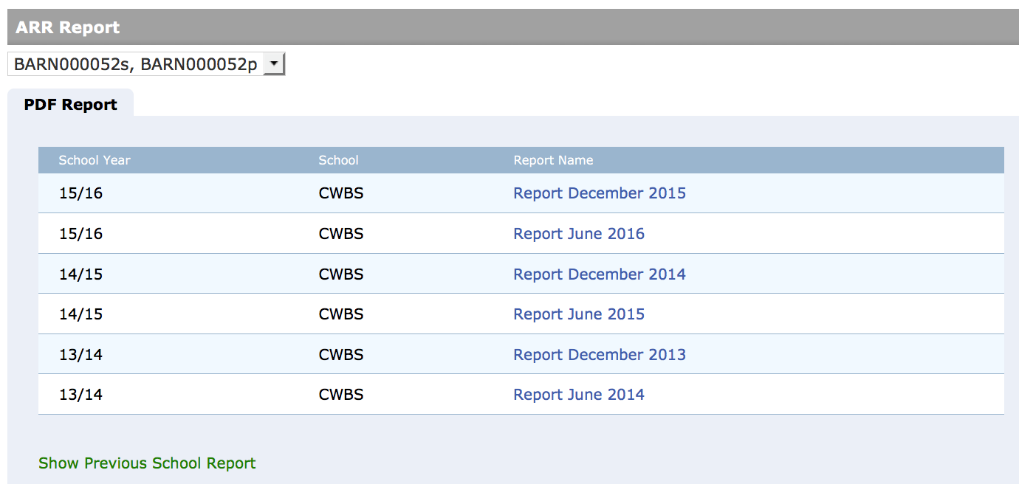 Click on the name of the report to download it.Online reportSome schools may give access to an online report which is an ongoing report that may be viewed on the website.  If the tab is available, click on it.This will show a list of subjects.  Click on view for more detail.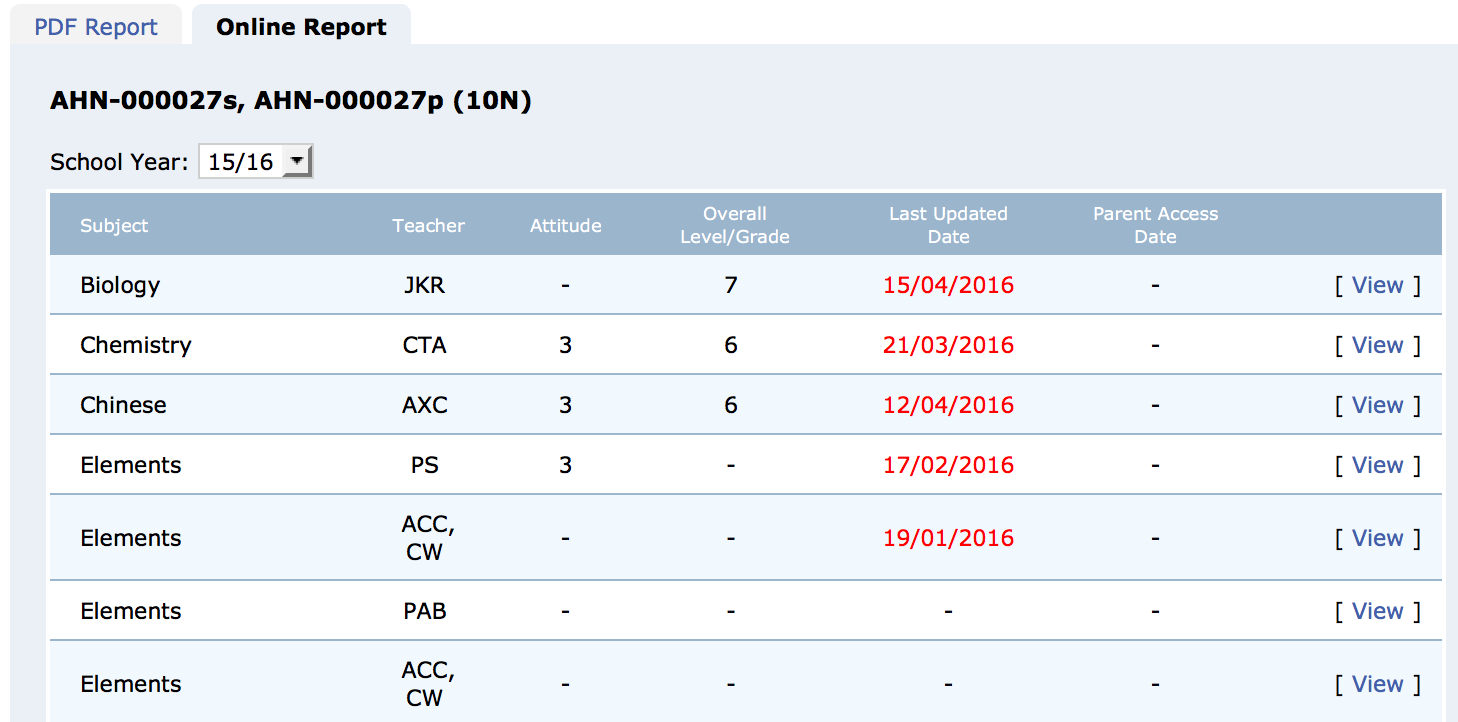 AssessmentsSchools run a number of external tests.  Results of these may be made available to parents.  Click on assessments to view them.You will see the assessments result if available. 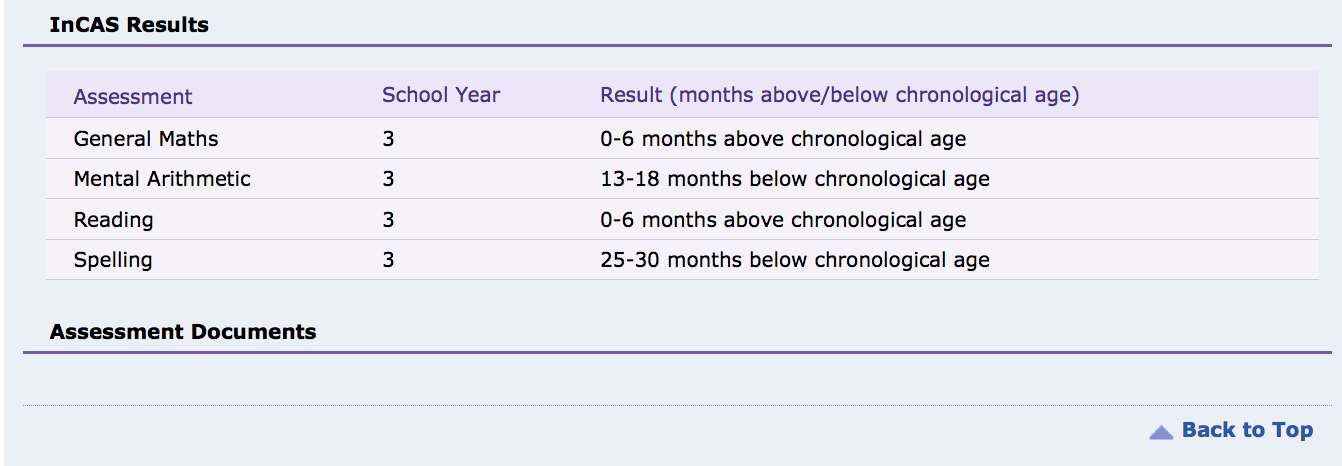 